Традиционно в МДОУ Пожегодский детский сад   19 октября прошел утренник «ОСЕНЬ В ГОСТИ К НАМ ПРИШЛА».
Для ребят это запоминающийся, радостный и яркий праздник, который помогает им закрепить представления об осени как времени года.
И хоть осень и называют «унылой порой», тем не менее, кто как не дети больше всего радуется ярким разноцветным листьям, опавшим с деревьев.
Ребята с нетерпением ждали осенних развлечений, и не зря, ведь они прошли очень весело и интересно. К детям в гости пришли Королева Осень-  воспитатель Шомысова Елизавета Егоровна и гриб Мухомор-  младший воспитатель Петрова Марина Васильевна. Также гостями были Овощи, которые затеяли спор – родители. Вместе с ними  ребята весело и задорно играли, пели  под музыкальное сопровождение (музыкальный руководитель Мартюшева Нина Александровна) и читали стихи, отгадывали загадки. Особенно ребятам понравились игры  познавательного характера, в которых проявили ловкость и смекалку.                                                                                     В конце праздника были вручены родителям благодарности и сладкие призы за участие в конкурсе «Осенние поделки». Дети получили сладкие призы от Королевы Осени. 
Праздник удался на славу!Фото можно посмотреть в разделе «Фотоальбом»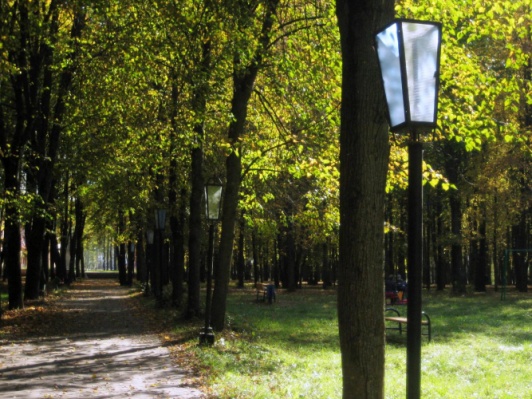 